SACRED HEART PARISH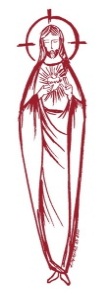 Sacred Heart Parish Founded 1814, The First Catholic Parish in the STate of New JerseySacred Heart Church, 343 South broad Street, Trenton, New Jersey 08608Holy Cross Church, 233 Adeline Street, Trenton, New Jersey 08611ALL ARE WELCOME    Whatever your present status in the Catholic Church, whatever your current family or marital situation,    Whatever your past or present religious affiliation, whatever your personal history, age, background, or             race, whatever your own self-image or esteem, you are invited, welcomed, accepted, loved and respected at the Parish of the Sacred Heart.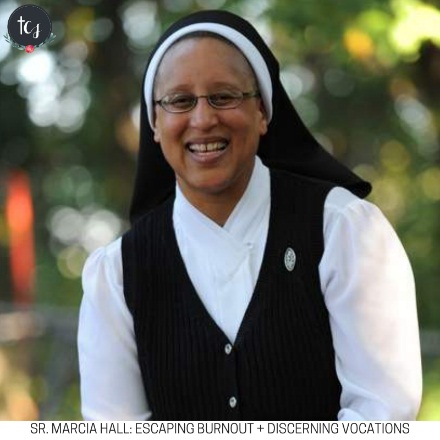 Sister Marcia Hall,Oblate Sisters of ProvidenceCelebrating25 years of Religious Life1998 ~ 2023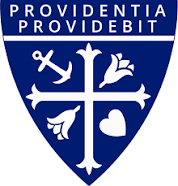 "Our sole wish is to do the will of God."                                                         Venerable Mary LangeSUNDAY JULY 16, 2023 ~ FIFTEENTH SUNDAY IN ORDINARY TIMEMASS INTENTIONSSaturday, July 154:00 pm ~ Felicia J. Klama Stoj and Denice M. Stoj5:15 pm SHC ~ Mary HalaszSunday, July 169:00 SHC ~ Pat Tagliaferri and the People of the Parish10:00  HCC ~ Sr. Marcia Hall OSP 11:15 SHC ~ Helen Kneier12:00 HCC Polish ~ Adam KoseckiMonday, July 178:00 am HCC ~  Henry Hall12:10pm SHC ~ Maureen Ann LagoTuesday, July 1812:10 pm SHC ~ Mr. Theodore Camastra, Sr.Wednesday,  July 1912:10 pm SHC ~ Pat TagliaferriThursday, July 208:00 am HCC ~ For Vocations Friday, July 218:00 am HCC ~ Special Intention12:10pm SHC ~  Richard PallaySaturday, July 224:00 pm ~ Shelby Rowe and John and Lena5:15 pm SHC ~ Johanna SchinoSunday, July 239:00 SHC ~ Harry Gallo10:00  HCC ~ The intentions of  the People of the Parish11:15 SHC ~ Carol Ann Carabelli12:00 HCC Polish ~ Maria BonnaOUR SICK LISTCornell Hess, Carole Minotti, Ruby Covington, Judith Santigo, Ching Kukis,  Dan Breese Jr, Brenna Kennedy-Moore, Dawn Chia, Mark Friedman, Robert Leighton, Patrick Leighton, Alexander A. Ladnyk, Kelly Nitti, Lauren Clayton, Joseph Edralin, Margie Tiongson, Kevin, Vincent Cooper, Jr., Gail Ladnyk, Leo Genovesi, Sloane Donnelly, Richard Buckley, Tony Ragolia, Barbara Burrows, Robert Mahon, Charles Burrows, Dorothy Amoroso, Maryann Sullivan, Regina Friedman, Rita Mich, Stanley Winowicz, Greg Schafer, Jack Hardiman,  Paul Leighton, Amy Birk, Julia Grazioli, Matt and Leona Tydryszewski.OUR DECEASEDSaturino Roman, MaryAnn Zaburski, Patricia Willever, Msgr. Frederick Valentino, a priest of our Diocese, Arleen Ludwiczak, Johanna Schino, John Matthews, and our friends at South Village, Riverside Nursing and Rehabilitation Center, Mill House  and Waters Edge. MINISTRY SCHEDULE(subject to change)Saturday, July 154:00pm HCC ~ Fr Charles L. R Micharski   Em. C Benitez5:15pm SHC ~ Msgr. Dennis L.  N Kazior  Em. J. Kazior A SolackSunday, July 169:00 SHC ~ Msgr. Dennis L. R Paci,  Em R & K Figueroa  10:00 HCC ~ Fr. Charles l. F Kollie   Em F Kollie 11:15 SHC ~ Msgr. Dennis L. J Laurenti   Em S Jurczynski M Ortiz 12:00 HCC Polish ~  Fr MarianSaturday, July 224:00pm HCC ~ Fr Charles L. V Zielinski   Em. M Herpel 5:15pm SHC ~ Msgr. Dennis L. R Hernandez  Em.  W Lewis, M. SalamandraSunday, July 239:00 SHC ~ Msgr. Dennis L. A Urbaniak,  Em A Green W James  10:00 HCC ~ Fr. Charles L. O Nnadi    Em K Mich11:15 SHC ~ Msgr. Dennis L.  M Tovar  Em  K Myers T Rizzuto12:00 HCC Polish ~ WEEKLY COLLECTIONLast weekend’s collection amounted to $9,090.00. The weekend of July 2nd amounted to $9,260.00 and the collection for the Holy Father amounted to $633.00. This includes the donations received in Church and the mail ins. Thank you for your continued support of our parish.2023 ANNUAL CATHOLIC APPEAL UPDATEGoal: $33,000.00 : Pledged:  $43,881.00 (133% of Goal)READINGS FOR THE WEEKFifteenth Week in Ordinary Time 
Sunday Is 55:10-11; Rom 8:18-23; Mt 13:1-23 or 13:1-9Monday Ex 1:8-14, 22; Mt 10:34—11:1Tuesday Ex 2:1-15a; Mt 11:20-24Wednesday Ex 3:1-6, 9-12; Mt 11:25-27Thursday Ex 3:13-20; Mt 11:28-30Friday Ex 11:10—12:14; Mt 12:1-8Saturday Sg 3:1-4b or 2 Cor 5:14-17; Jn 20:1-2, 11-18PROMISE TO PROTECTThe Diocese of Trenton is committed to the norms of the U.S. Bishop’s Charter for the Protection of Children and Young People in regard to the reporting and investigation of sexual abuse allegations involving minors. If you have been sexually abused as a minor by anyone representing the Catholic Church, you can report that abuse through the diocesan Hotline:  1-888-296-2965 or via e-mail at abuseline@dioceseoftrenton.org. Allegations are reported to the appropriate law enforcement agencies. Getting to know Sister Marcia Hall, OSPAs a youngster growing up in Trenton, N.J., Sister Marcia Hall, O.S.P., was so awed by the Oblate Sisters of Providence who taught in her parish elementary school that she thought she should become one.The African-American Sisters carried themselves in a graceful, confident way that reflected their love of God, Sister Marcia remembered. And they ruled the school with strict discipline and genuine compassion.“They made sure the students learned,” said Sister Marcia, principal of St. Frances Academy in East Baltimore. “We knew we were cared about.”It took more than four decades, but Sister Marcia fulfilled her childhood dream, professing her final vows as an Oblate during a jubilant Aug. 14,  liturgy at Our Lady of Mount Providence Convent in Baltimore.Wearing the black veil of her religious order, Sister Marcia stood in front of the altar and pledged to live the rest of her life in poverty, chastity and obedience. She promised to “zealously” follow the Gospel and the constitutions of the Oblate Sisters of Providence, accepting a ring  that symbolized her commitment to Jesus Christ.Applause thundered throughout the chapel as Sister Mary Annette Beecham, O.S.P., superior general of the Oblates, affirmed that Sister Marcia was a full member of the religious community, “sharing all things in common for the future.”“In this time of individualism, Sister Marcia is more about saying yes to the king than the blingbling,” said Father Anthony Bozeman, S.S.J., pastor of St. Joan of Arc in New Orleans and a close friend who celebrated the Mass and delivered the homily.“For this woman, it is more important to serve Christ and the church than all the trappings of this world,” said Father Bozeman, as members of the congregation shouted, “Amen!” and nodded their heads in approval.“With her radical yes to God, the Oblates continue to move on,” he said. “We find another worker in the vineyard of the Lord.”It took a long time for Sister Marcia to discern her call to religious life. The initial childhood inclination to pursue the convent wasn’t seriously considered by a young woman focused on other forms of service.
Sister Marcia earned bachelor’s, master’s and doctoral degrees in  sociology and spent several years as a college professor. She later taught English at St. Frances Academy and St. Katharine School, part of the Queen of Peace cluster in Baltimore, and was the assistant principal at Seton Keough High School in Baltimore.But in her early 30s, the idea of becoming a Sister returned, and after 11 more years of prayer and discernment, it firmly took hold. She entered the Baltimore-based order in 2001 after having a vision of herself in the habit of the Oblates.“I have a deeper prayer life and understanding of God’s love for me,” said Sister Marcia.Sister Marcia’s profession of final vows was a moment of great joy for the Oblates, an order of Sisters founded in Baltimore by Mother Mary Lange in 1828 with a special outreach to African Americans.Two Sisters from Costa Rica entered the religious order within the last few years, but it has been years since someone from the United States has professed final vows.“It is like a shot in the arm to have her in our  community,” said Sister Rita Michele Proctor, O.S.P., principal of Mother Lange Catholic School in Baltimore.“As long as we have one, the legacy of Mother Lange continues,” she said. “It’s not about numbers, it’s about quality.”Sister Stephen Beaufort, O.S.P., formation and vocation director for the Oblates, said her religious order has received vocations from Africa, Costa Rica, Cuba, Dominican Republic and Belize. But like other religious communities, it has been a challenge attracting Americans. There are currently approximately 90 Oblates and the average age of the Sisters is 70, she said.“Vocations are slow because people are wrapped up in their activities and their lifestyles, and are not taking the time to look at what God is saying to them,” said Sister Stephen. “Many find it hard to give up their home,  their job and their possessions.”Yet Sister Stephen said there are women with a strong desire to serve God. They just need encouragement.“We can always encourage people to look at their lives and ask, ‘What am I here for?’” she said. “You’ve got to pray daily, and let them know  we are praying for them.”The Oblates host discernment weekends for women considering religious life. Formation consists of a pre-candidacy year, a canonical novice year, and an apostolic novice  year before a Sister professes first vows. Those promises are renewed in the next three consecutive years before final vows are professed, Sister Stephen said.In an effort to promote vocations, Sister Stephen visits girls in elementary schools and Sister Marcia visits teens in high school.During the liturgical celebration of Sister Marcia’s profession of final vows, Father Bozeman intoned the Litany of the Saints. A choir from her family’s home parish of Church of the Blessed Sacrament/ Our Lady of Divine Shepherd, Trenton, N.J., sang songs of praise accompanied by shouts of joy from the congregation.Just after the last strains of a Zulu folk song, “We are Marching in the Light of God,” echoed in the chapel at the end of the liturgy, Sister Marcia’s parents told The Catholic Review they were proud their daughter had committed her life to God. “I have to say, it’s the happiest I’ve ever seen her,” said Henry Hall, Sister Marcia’s father. “We feel very blessed. I guess the Oblates rubbed off on her in the way only they can.” (text written By George Matysek, Jr.)PARISH REGISTRATIONWe welcome new parishioners and invite you to register.  Registration forms can be found on the parish web site, www.Trentonsacredheart.org  The registration form is our only means of certifying anyone as a member of our parish.  If you move to another parish or change your address within the parish, please notify us.NEXT WEEKENDSECOND COLLECTIONCollection scheduled for retired, elderly and infirm priests fundBishop David M. O’Connell, C.M., is again inviting parishioners in the Diocese of Trenton to support the second annual collection for the Retired, Elderly and Infirm Priests Fund scheduled for Masses July 22 and 23.  The collection is part of the diocesan observance of World Day for Grandparents and the Elderly -- established three years ago by Pope Francis to be held on or near the Feast of Jesus’ own grandparents, Saints Joachim and Anne.  The collection, which will be taken in all Catholic churches across Burlington, Mercer, Monmouth and Ocean Counties, will be used to help fund the needs of the retired and elderly priests of the Diocese whose numbers have now reached 85.In announcing this year’s collection, Bishop O’Connell stated, “As we celebrate the feast ofthe grandparents of Jesus, I am also mindful of the priests of the Diocese who have ‘born the heat of the day’ in our parishes and institutions, serving and ministering to us and who are now retired. They are truly our ‘spiritual grandparents’. Many continue to offer Masses and share the Sacraments in our parishes.“As Bishop, I invite all the clergy and faithful of the Diocese, once again, to show the generosity for which I have come to know you so well by contributing to the annual collection for the retired, elderly and infirm priests of the Diocese. They, too, deserve our love and gratitude in their twilight years!”FOOD OUT REACH PROGRAMFood bagging will take place on Monday, July 17th  in Msgr. Toomey Hall at 9:30am and Food Distribution will be held on Tuesday July 18th at 1:30 pm. Your help with these two outreach projects are needed and appreciated. Decree of the Apostolic Penitentiary on the granting of Plenary Indulgence on the occasion of the Third World Day for Grandparents and the ElderlyD E C R E EThe Apostolic Penitentiary, in order to increase the devotion of the faithful and procure the salvation of souls, by virtue of the faculties attributed to it by the Supreme Pontiff Francis, Pope by Divine Providence, accepting the recent request presented by the Most Eminent Cardinal of the Holy Roman Church Kevin Joseph Farrell, Prefect of the Dicastery for the Laity, Family and Life, on the occasion of the Third World Day for Grandparents and the Elderly, already instituted by the Supreme Pontiff on the fourth Sunday of the month of July and which this year will be held on the theme “His mercy is from age to age” (Lk 1:50) graciously grants from the heavenly treasures of the Church the Plenary Indulgence, under the usual conditions (sacramental confession, Eucharistic communion and prayer according to the intentions of the Supreme Pontiff) to grandparents, the elderly and all the faithful who, motivated by a true spirit of penance and charity, participate on 23 July 2023, on the occasion of the Third World Day for Grandparents and the Elderly, at the solemn celebration over which the Most Holy Father Francis will preside in the Vatican Papal Basilica, or at the various functions that will be held throughout the world, a Plenary Indulgence that may also be applied as a suffrage to the souls in Purgatory.This Court of Mercy also grants the Plenary Indulgence on this same day to the faithful who devote adequate time to visiting, in person or virtually, through the communications media, their elderly brothers and sisters in need or in difficulty (such as the sick, the abandoned, the disabled...).The Plenary Indulgence may also be granted, provided that they free themselves from any sin and intend to fulfill the three usual conditions as soon as possible, to the sick elderly and to all those who, unable to leave their homes for a serious reason, will unite spiritually with the sacred services of World Youth Day, offering to the Merciful God their prayers, their sorrows and the sufferings of their lives, especially while the words of the Supreme Pontiff and the various celebrations are broadcast through the media.In order, therefore, that this opportunity to obtain divine grace through the power of the Keys of the Church may be more easily realized through pastoral charity, this Penitentiary firmly requests priests, equipped with the appropriate faculties to hear confessions, to make themselves available, with a ready and generous spirit, for the celebration of the Sacrament of Penance.This Decree is valid for the Third World Day for Grandparents and the Elderly, notwithstanding any provision to the contrary.Given in Rome, at the Seat of the Apostolic Penitentiary, on 15 June 2023.Mauro Card. Piacenza
Major Penitentiary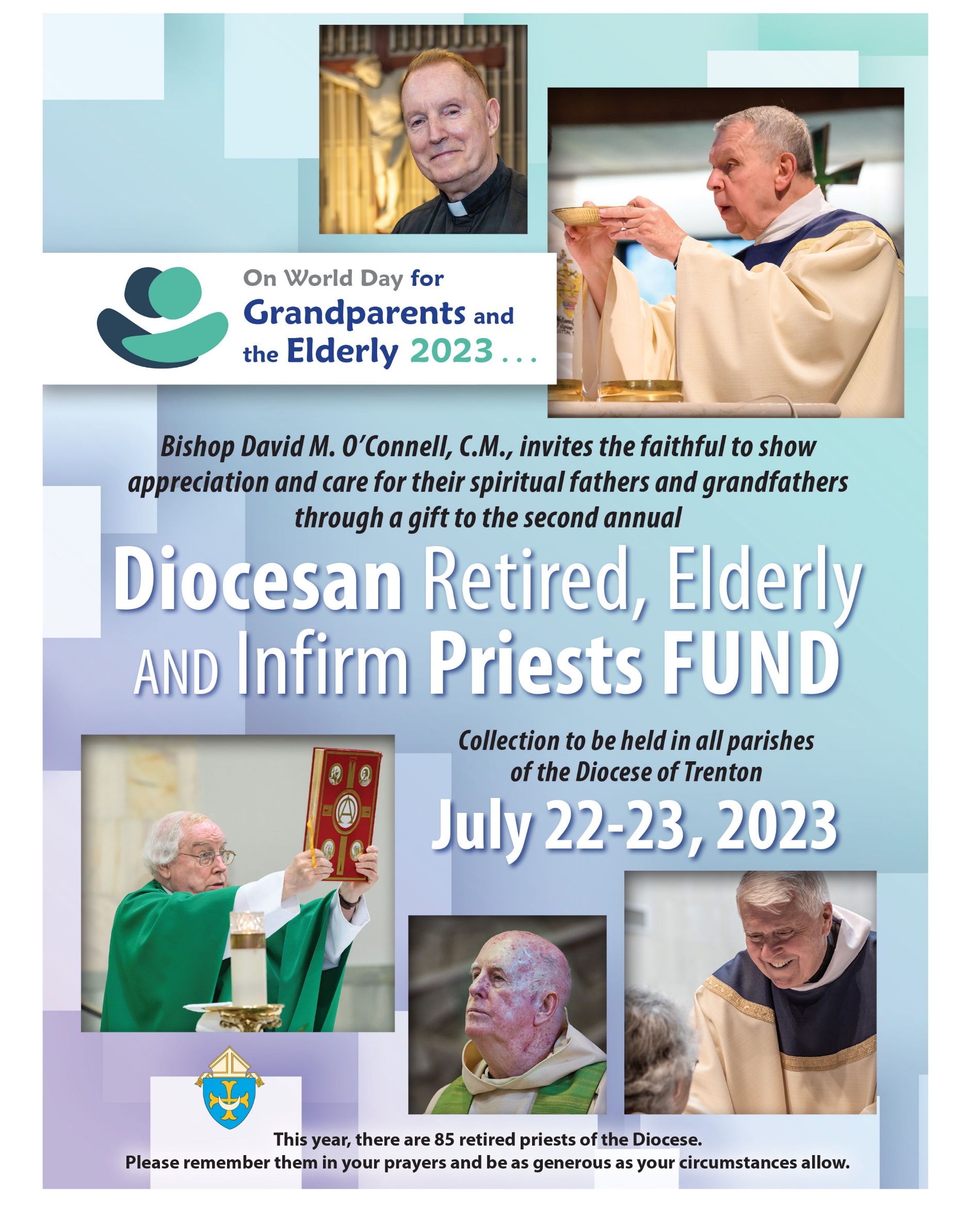 